Ce support a pour objectif de vous aider dans la mise en page de votre mémoire. Il se veut aussi complet que possible. Sa souplesse vous permet d’adapter son organisation (emplacement de la table des sigles, des sources et/ou de la bibliographie, sommaire et/ou table des matières, etc.) aux directives de l’enseignant qui encadre votre travail.Quelques conseils de bases :Évitez d’alterner les types d’ordinateurs (PC, Mac) ou les traitements de texte (Word, Open office).Travaillez en affichant les caractères non imprimables à l’aide du bouton :  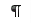 Quand vous vous trompez, prenez l’habitude de cliquer sur l’icône Annuler :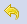 Pour l’orthographe, la conjugaison, les synonymes, la grammaire, etc., le site suivant vous sera utile : http://www.lexilogos.com/francais_langue_dictionnaires.htmUne fois votre mémoire terminé, renseignez les métadonnées qui se trouvent dans « Propriétés » (Fichier -> Propriétés) : Nom, Prénom, Titre de votre mémoire.Supprimez ces deux premières pages.Créez ensuite un PDF de votre travail. Il vous sera utile à l’impression.L’application PDFCreator est libre, gratuite et simple d’utilisation.Une fois installée sur votre ordinateur, ouvrez votre mémoire, cliquez sur Fichier, puis « Exporter sous format PDF ».Page de garde. Elle doit rester blanche. La numérotation des pages commence ici mais n’est apparente qu’à partir de la page du sommaire.  La feuille de style qui vous est proposée a pour but de vous aider dans la rédaction de votre mémoire. On appelle « feuille de styles » l’ensemble des styles qu’utilise un document ou un modèle. Un style permet de mémoriser les mises en forme d’un texte afin de les appliquer rapidement à un autre texte.Il existe plusieurs avantages à l’utilisation d’une feuille de style :elle constitue  pour  l’auteur un gain de temps précieux pour l’application des styles ainsi que lors de changement de mise en formeelle garantisse l’homogénéité de la mise en forme du documentelle permet la génération automatique de la table des matières.Nous vous proposons une feuille de style avec une organisation classique en trois parties. Vous pouvez cependant le modifier ajouter ou supprimer des parties, chapitres, sous-chapitres. Pour cela veuillez utiliser les styles qui ont été enregistrés. Vous les trouverez dans la barre supérieure de commande, onglet Style.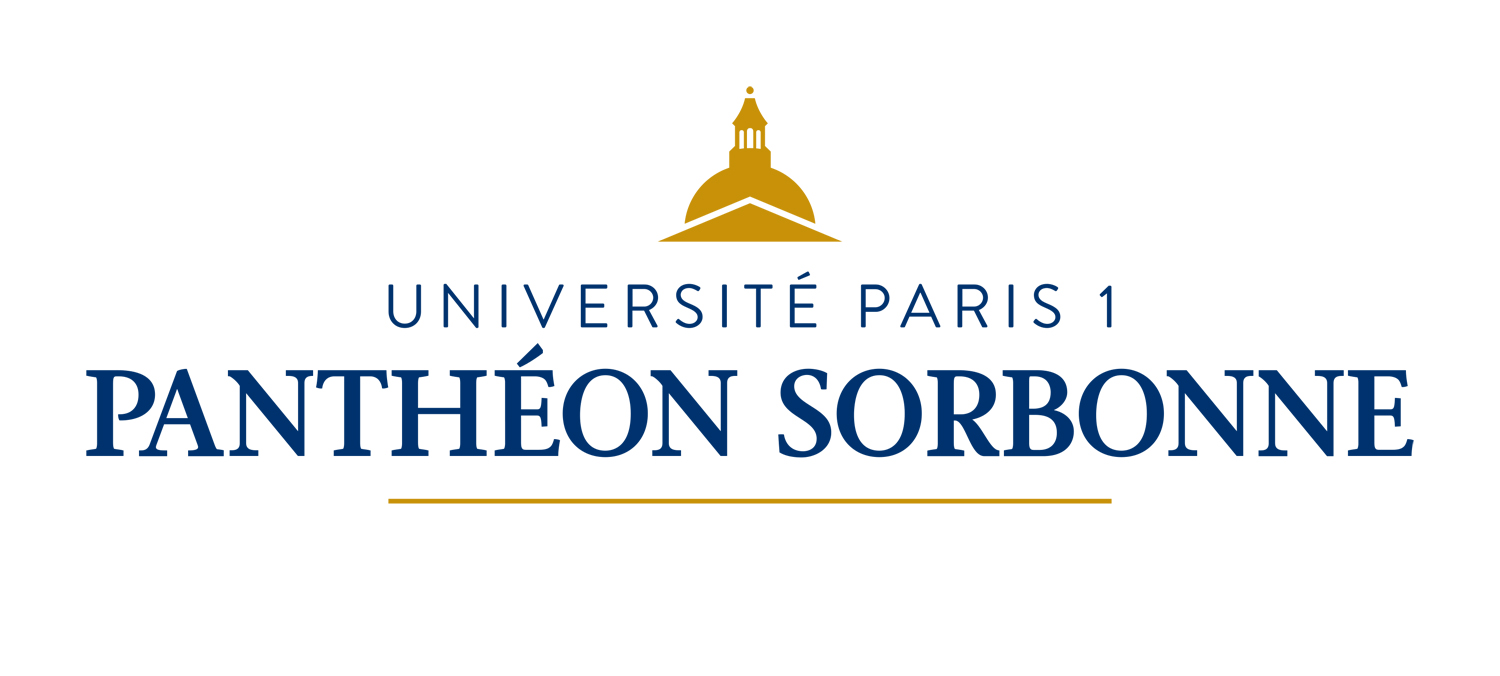 Prénom. NOMTitre du mémoire
Sous-titre 
Volume I ou II
UFR XX – Intitulé de l’UFRMémoire de Master 1 ou 2Mention :Parcours :Directeur (trice) du parcours : Mr/Mme Prénom NOMDirecteur(trice) du mémoire : Mr/Mme Prénom NOM Prénom. NOM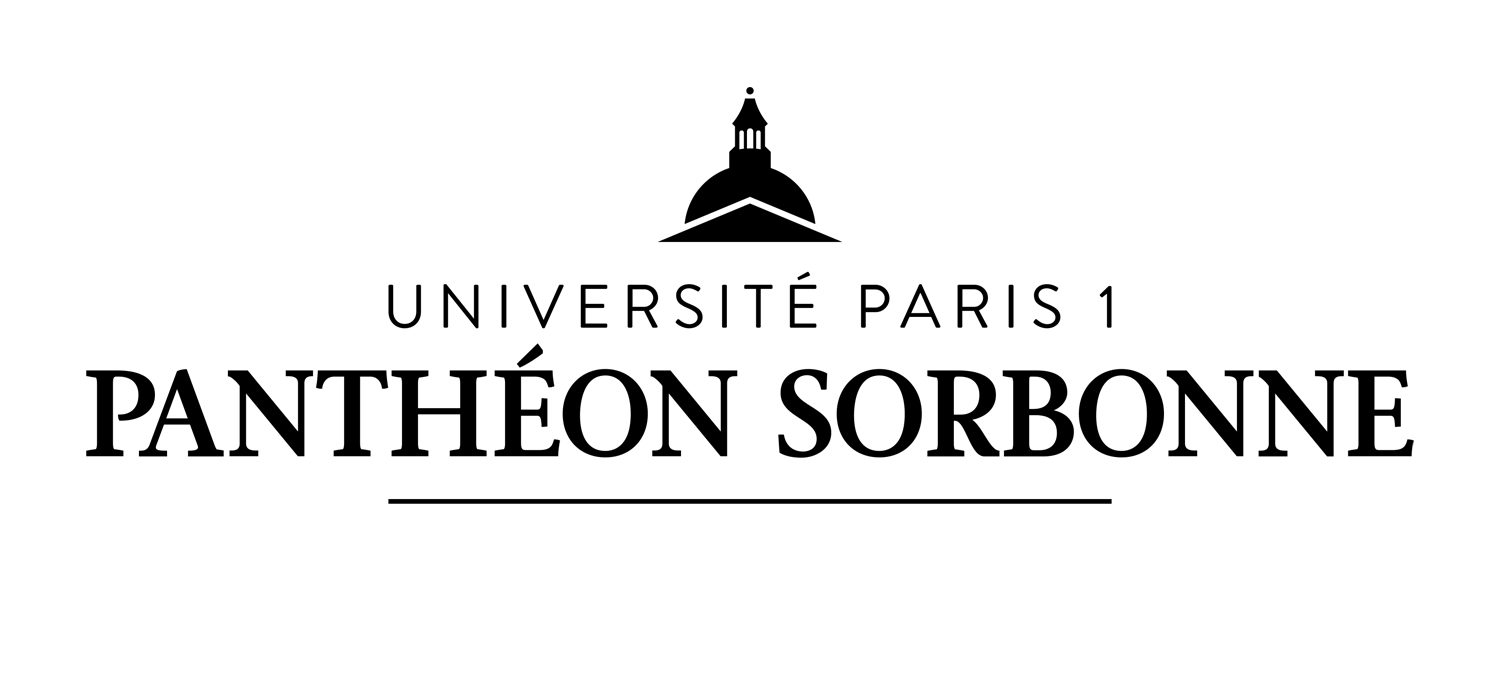 Titre du mémoire
Sous-titre 
Volume I ou II
UFR XX – Intitulé de l’UFRMémoire de Master 1 ou 2Mention :Parcours :Directeur(trice) du parcours : Mr/Mme Prénom NOMDirecteur(trice) du mémoire : Mr/Mme Prénom NOM RésuméTexte texte texte texte texte texte texte texte texte texte texte texte texte texte texte texte texte texte texte texte texte texte texte texte texte texte texte texte texte texte texte texte texte texte texte texte texte texte texte texte texte texte texte texte texte texte texte texte texte texte texte texte texte texte texte texte texte texte texte texte texte texte texte texte texte texte texte texte texte texte texte texte texteSummaryTexte texte texte texte texte texte texte texte texte texte texte texte texte texte texte texte texte texte texte texte texte texte texte texte texte texte texte texte texte texte texte texte texte texte texte texte texte texte texte texte texte texte texte texte texte texte texte texte texte texte texte texte texte texte texte texte texte texte texte texte texte texte texte texte texte texte texte texte texte texte texte texte texteMots-clésMots clés – Mots clés – Mots clés – Mots clésMots clés – Mots clés – Mots clés – Mots clésMots clés – Mots clés – Mots clés – Mots clésMots clés – Mots clés – Mots clés – Mots clésKeywordsKeywords – Keywords – Keywords – KeywordsKeywords – Keywords – Keywords – KeywordsKeywords – Keywords – Keywords – KeywordsKeywords – Keywords – Keywords – KeywordsPied de pageDédicace, Épigraphe, etc.Texte texte texte texte texte texte texte texte texte texte texte texte texte texte texte texte texte texte texte texte texte texte texte texte texte texte texte texte texte texte texte texte texte texte texte texte texte texte texte texte texte texte texte texte texte texte texte texte texte texte texte texte texte texte texte texte texte texte texte texte texte texte texte texte texte texte texte texte texte texte texte texte texteAvant-propos, Préface, AvertissementTexte texte texte texte texte texte texte texte texte texte texte texte texte texte texte texte texte texte texte texte texte texte texte texte texte texte texte texte texte texte texte texte texte texte texte texte texte texte texte texte texte texte texte texte texte texte texte texte texte texte texte texte texte texte texte texte texte texte texte texte texte texte texte texte texte texte texte texte texte texte texte texte texteRemerciementsTexte texte texte texte texte texte texte texte texte texte texte texte texte texte texte texte texte texte texte texte texte texte texte texte texte texte texte texte texte texte texte texte texte texte texte texte texte texte texte texte texte texte texte texte texte texte texte texte texte texte texte texte texte texte texte texte texte texte texte texte texte texte texte texte texte texte texte texte texte texte texte texte texteListe des abréviationsSommaireRésumé	5Summary	5Mots-clés	5Keywords	5Dédicace, Épigraphe, etc.	6Avant-propos, Préface, Avertissement	7Remerciements	8Liste des abréviations	9Sommaire	10Introduction	13Partie I : Titre de la partie 1	14I : Titre du chapitre	15A) Titre du sous chapitre 	15B) Titre du sous chapitre 	16C) Titre du sous chapitre 	18II : Titre du chapitre 2	20A) Titre du sous chapitre 	20B) Titre du sous chapitre 	22C) Titre du sous chapitre 	23III : Titre du chapitre 3	25A) Titre du sous chapitre 	25B) Titre du sous chapitre 	28C) Titre du sous chapitre 	29Partie II : Titre de la partie 2	31I : Titre du chapitre 1	32A) Titre du sous chapitre 	32B) Titre du sous chapitre 	32C) Titre du sous chapitre 	34II : Titre du chapitre 2	35A) Titre du sous chapitre 	35B) Titre du sous chapitre 	35C) Titre du sous chapitre 	36III : Titre du chapitre 3	38A) Titre du sous chapitre 	38B) Titre du sous chapitre 	38C) Titre du sous chapitre 	39Partie III : Titre de la partie 3	41I : Titre du chapitre 1	42A) Titre du sous chapitre 	42B) Titre du sous chapitre 	43C) Titre du sous chapitre 	44II : Titre du chapitre 2	45A) Titre du sous chapitre 	45B) Titre du sous chapitre 	45C) Titre du sous chapitre 	46III : Titre du chapitre 3	48A) Titre du sous chapitre 	48B) Titre du sous chapitre 	48C) Titre du sous chapitre 	49Conclusion	51Postface	52Sources	53Bibliographie	54Table des annexes	63Table des illustrations	67Table des cartes	68Index des noms de lieux, de personnes, etc.	72Table des matières 	73IntroductionTexte texte texte texte texte texte texte texte texte texte texte texte texte texte texte texte texte texte texte texte texte texte texte texte texte texte texte texte texte texte texte texte texte texte texte texte texte texte texte texte texte texte texte texte texte texte texte texte texte texte texte texte texte texte texte texte texte texte texte texte texte texte texte texte texte texte texte texte texte texte texte texte textePartie I : Titre de la partie 1I : Titre du chapitreTexte texte texte texte texte texte texte texte texte texte texte texte texte texte texte texte texte texte texte texte texte texte texte texte texte texte texte texte texte texte texte texte texte texte texte texte texte texte texte texte texte texte texte texte texte texte texte texte texte texte texte texte texte texte texte texte texte texte texte texte texte texte texte texte texte texte texte texte texte texte texte texte texteA) Titre du sous chapitreTexte texte texte texte texte texte texte texte texte texte texte texte texte texte texte texte texte texte texte texte texte texte texte texte texte texte texte texte texte texte texte texte texte texte texte texte texte texte texte texte texte texte texte texte texte texte texte texte texte texte texte texte texte texte texte texte texte texte texte texte texte texte texte texte texte texte texte texte texte texte texte texte texteCitation, citation, citation, citation, citation, citation, citation, citation, citation, citation, citation, citation, citation, citation, citation, citation.Texte texte texte texte texte texte texte texte texte texte texte texte texte texte texte texte texte texte texte texte texte texte texte texte texte texte texte texte texte texte texte texte texte texte texte texte texte texte texte texte texte texte texte texte texte texte texte texte texte texte texte texte texte texte texte texte texte texte texte texte texte texte texte texte texte texte texte texte texte texte texte texte texteTitre niveau 4Texte texte texte texte texte texte texte texte texte texte texte texte texte texte texte texte texte texte texte texte texte texte texte texte texte texte texte texte texte texte texte texte texte texte texte texte texte texte texte texte texte texte texte texte texte texte texte texte texte texte texte texte texte texte texte texte texte texte texte texte texte texte texte texte texte texte texte texte texte texte texte texte texteTitre niveau 4Texte texte texte texte texte texte texte texte texte texte texte texte texte texte texte texte texte texte texte texte texte texte texte texte texte texte texte texte texte Insérerune image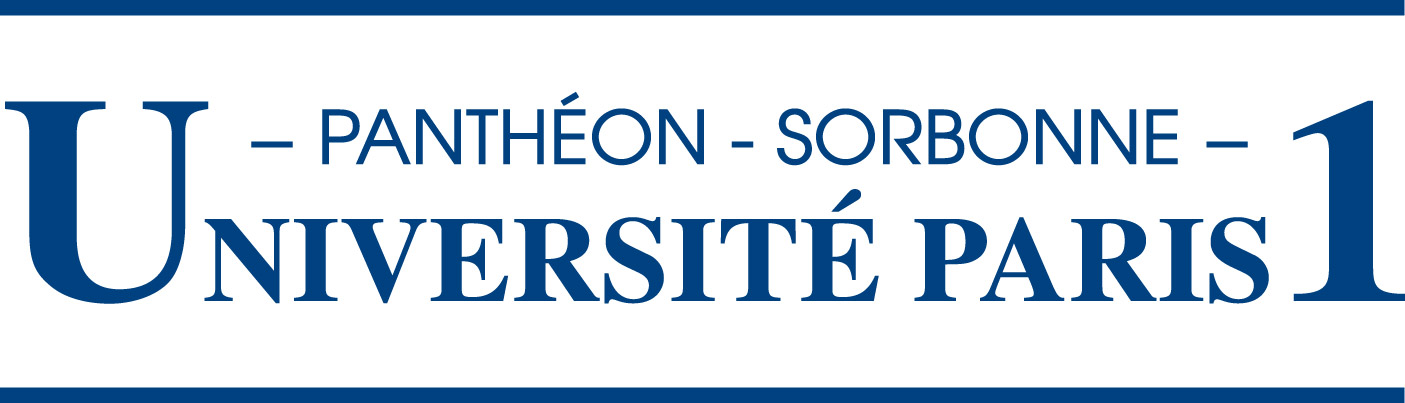 Figure 1 : Image 1texte texte texte texte texte texte texte texte texte texte texte texte texte texte texte texte texte texte texte texte texte texte texte texte texte texte texte texte texte texte texte texte texte texte texte texte texte texte texte texte texte texte texte texteTitre niveau 4Texte texte texte texte texte texte texte texte texte texte texte texte texte texte texte texte texte texte texte texte texte texte texte texte texte texte texte texte texte texte texte texte texte texte texte texte texte texte texte texte texte texte texte texte texte texte texte texte texte texte texte texte texte texte texte texte texte texte texte texte texte texte texte texte texte texte texte texte texte texte texte texte texteB) Titre du sous chapitreTexte texte texte texte texte texte texte texte texte texte texte texte texte texte texte texte texte texte texte texte texte texte texte texte texte texte texte texte texte texte texte texte texte texte texte texte texte texte texte texte texte texte texte texte texte texte texte texte texte texte texte texte texte texte texte texte texte texte texte texte texte texte texte texte texte texte texte texte texte texte texte texte texteCitation, citation, citation, citation, citation, citation, citation, citation, citation, citation, citation, citation, citation, citation, citation, citation.Texte texte texte texte texte texte texte texte texte texte texte texte texte texte texte texte texte texte texte texte texte texte texte texte texte texte texte texte texte texte texte texte texte texte texte texte texte texte texte texte texte texte texte texte texte texte texte texte texte texte texte texte texte texte texte texte texte texte texte texte texte texte texte texte texte texte texte texte texte texte texte texte texteTitre niveau 4Texte texte texte texte texte texte texte texte texte texte texte texte texte texte texte texte texte texte texte texte texte texte texte texte texte texte texte texte texte texte texte texte texte texte texte texte texte texte texte texte texte texte texte texte texte texte texte texte texte texte texte texte texte texte texte texte texte texte texte texte texte texte texte texte texte texte texte texte texte texte texte texte texteTitre niveau 4Texte texte texte texte texte texte texte texte texte texte texte texte texte texte texte texte texte texte texte texte texte texte texte texte texte texte texte texte texte texte texte texte texte texte texte texte texte texte texte texte texte texte texte texte texte texte texte texte texte texte texte texte texte texte texte texte texte texte texte texte texte texte texte texte texte texte texte texte texte texte texte texte texteTitre niveau 4Texte texte texte texte texte texte texte texte texte texte texte texte texte texte texte texte texte texte texte texte texte texte texte texte texte texte texte texte texte texte texte texte texte texte texte texte texte texte texte texte texte texte texte texte texte texte texte texte texte texte texte texte texte texte texte texte texte texte texte texte texte texte texte texte texte texte texte texte texte texte texte texte texteC) Titre du sous chapitreTexte texte texte texte texte texte texte texte texte texte texte texte texte texte texte texte texte texte texte texte texte texte texte texte texte texte texte texte texte texte texte texte texte texte texte texte texte texte texte texte texte texte texte texte texte texte texte texte texte texte texte texte texte texte texte texte texte texte texte texte texte texte texte texte texte texte texte texte texte texte texte texte texteCitation, citation, citation, citation, citation, citation, citation, citation, citation, citation, citation, citation, citation, citation, citation, citation.Texte texte texte texte texte texte texte texte texte texte texte texte texte texte texte texte texte texte texte texte texte texte texte texte texte texte texte texte texte texte texte texte texte texte texte texte texte texte texte texte texte texte texte texte texte texte texte texte texte texte texte texte texte texte texte texte texte texte texte texte texte texte texte texte texte texte texte texte texte texte texte texte texteTitre niveau 4Texte texte texte texte texte texte texte texte texte texte texte texte texte texte texte texte texte texte texte texte texte texte texte texte texte texte texte texte texte texte texte texte texte texte texte texte texte texte texte texte texte texte texte texte texte texte texte texte texte texte texte texte texte texte texte texte texte texte texte texte texte texte texte texte texte texte texte texte texte texte texte texte texteTitre niveau 4Texte texte texte texte texte texte texte texte texte texte texte texte texte texte texte texte texte texte texte texte texte texte texte texte texte texte texte texte texte texte texte texte texte texte texte texte texte texte texte texte texte texte texte texte texte texte texte texte texte texte texte texte texte texte texte texte texte texte texte texte texte texte texte texte texte texte texte texte texte texte texte texte texteTitre niveau 4Texte texte texte texte texte texte texte texte texte texte texte texte texte texte texte texte texte texte texte texte texte texte texte texte texte texte texte texte texte texte texte texte texte texte texte texte texte texte texte texte texte texte texte texte texte texte texte texte texte texte texte texte texte texte texte texte texte texte texte texte texte texte texte texte texte texte texte texte texte texte texte texte texteII : Titre du chapitre 2Texte texte texte texte texte texte texte texte texte texte texte texte texte texte texte texte texte texte texte texte texte texte texte texte texte texte texte texte texte texte texte texte texte texte texte texte texte texte texte texte texte texte texte texte texte texte texte texte texte texte texte texte texte texte texte texte texte texte texte texte texte texte texte texte texte texte texte texte texte texte texte texte texteA) Titre du sous chapitreTexte texte texte texte texte texte texte texte texte texte texte texte texte texte texte texte texte texte texte texte texte texte texte texte texte texte texte texte texte texte texte texte texte texte texte texte texte texte texte texte texte texte texte texte texte texte texte texte texte texte texte texte texte texte texte texte texte texte texte texte texte texte texte texte texte texte texte texte texte texte texte texte texteCitation, citation, citation, citation, citation, citation, citation, citation, citation, citation, citation, citation, citation, citation, citation, citation.Texte texte texte texte texte texte texte texte texte texte texte texte texte texte texte texte texte texte texte texte texte texte texte texte texte texte texte texte texte texte texte texte texte texte texte texte texte texte texte texte texte texte texte texte texte texte texte texte texte texte texte texte texte texte texte texte texte texte texte texte texte texte texte texte texte texte texte texte texte texte texte texte texteTitre niveau 4Texte texte texte texte texte texte texte texte texte texte texte texte texte texte texte texte texte texte texte texte texte texte texte texte texte texte texte texte texte texte texte texte texte texte texte texte texte texte texte texte texte texte texte texte texte texte texte texte texte texte texte texte texte texte texte texte texte texte texte texte texte texte texte texte texte texte texte texte texte texte texte texte texteTitre niveau 4Texte texte texte texte texte texte texte texte texte texte texte texte texte texte texte texte texte texte texte texte texte texte texte texte texte texte texte texte texte texte texte texte texte texte texte texte texte texte texte texte texte texte texte texte texte texte texte texte texte texte texte texte texte texte texte texte texte texte texte texte texte texte texte texte texte texte texte texte texte texte texte texte texteTitre niveau 4Texte texte texte texte texte texte texte texte texte texte texte texte texte texte texte texte texte texte texte texte texte texte texte texte texte texte texte texte texte texte texte texte texte texte texte texte texte texte texte texte texte texte texte texte texte texte texte texte texte texte texte texte texte texte texte texte texte texte texte texte texte texte texte texte texte texte texte texte texte texte texte texte textea) Titre niveau 5Texte texte texte texte texte texte texte texte texte texte texte texte texte texte texte texte texte texte texte texte texte texte texte texte texte texte texte texte texte texte texte texte texte texte texte texte texte texte texte texte texte texte texte texte texte texte texte texte texte texte texte texte texte texte texte texte texte texte texte texte texte texte texte texte texte texte texte texte texte texte texte texte texteb) Titre niveau 5Texte texte texte texte texte texte texte texte texte texte texte texte texte texte texte texte texte texte texte texte texte texte texte texte texte texte texte texte texte texte texte texte texte texte texte texte texte texte texte texte texte texte texte texte texte texte texte texte texte texte texte texte texte texte texte texte texte texte texte texte texte texte texte texte texte texte texte texte texte texte texte texte textec) Titre niveau 5Texte texte texte texte texte texte texte texte texte texte texte texte texte texte texte texte texte texte texte texte texte texte texte texte texte texte texte texte texte texte texte texte texte texte texte texte texte texte texte texte texte texte texte texte texte texte texte texte texte texte texte texte texte texte texte texte texte texte texte texte texte texte texte texte texte texte texte texte texte texte texte texte texteB) Titre du sous chapitreTexte texte texte texte texte texte texte texte texte texte texte texte texte texte texte texte texte texte texte texte texte texte texte texte texte texte texte texte texte texte texte texte texte texte texte texte texte texte texte texte texte texte texte texte texte texte texte texte texte texte texte texte texte texte texte texte texte texte texte texte texte texte texte texte texte texte texte texte texte texte texte texte texteCitation, citation, citation, citation, citation, citation, citation, citation, citation, citation, citation, citation, citation, citation, citation, citation.Texte texte texte texte texte texte texte texte texte texte texte texte texte texte texte texte texte texte texte texte texte texte texte texte texte texte texte texte texte texte texte texte texte texte texte texte texte texte texte texte texte texte texte texte texte texte texte texte texte texte texte texte texte texte texte texte texte texte texte texte texte texte texte texte texte texte texte texte texte texte texte texte texteTitre niveau 4Texte texte texte texte texte texte texte texte texte texte texte texte texte texte texte texte texte texte texte texte texte texte texte texte texte texte texte texte texte texte texte texte texte texte texte texte texte texte texte texte texte texte texte texte texte texte texte texte texte texte texte texte texte texte texte texte texte texte texte texte texte texte texte texte texte texte texte texte texte texte texte texte texteTitre niveau 4Texte texte texte texte texte texte texte texte texte texte texte texte texte texte texte texte texte texte texte texte texte texte texte texte texte texte texte texte texte texte texte texte texte texte texte texte texte texte texte texte texte texte texte texte texte texte texte texte texte texte texte texte texte texte texte texte texte texte texte texte texte texte texte texte texte texte texte texte texte texte texte texte texteTitre niveau 4Texte texte texte texte texte texte texte texte texte texte texte texte texte texte texte texte texte texte texte texte texte texte texte texte texte texte texte texte texte texte texte texte texte texte texte texte texte texte texte texte texte texte texte texte texte texte texte texte texte texte texte texte texte texte texte texte texte texte texte texte texte texte texte texte texte texte texte texte texte texte texte texte texteC) Titre du sous chapitreTexte texte texte texte texte texte texte texte texte texte texte texte texte texte texte texte texte texte texte texte texte texte texte texte texte texte texte texte texte texte texte texte texte texte texte texte texte texte texte texte texte texte texte texte texte texte texte texte texte texte texte texte texte texte texte texte texte texte texte texte texte texte texte texte texte texte texte texte texte texte texte texte texteCitation, citation, citation, citation, citation, citation, citation, citation, citation, citation, citation, citation, citation, citation, citation, citation.Texte texte texte texte texte texte texte texte texte texte texte texte texte texte texte texte texte texte texte texte texte texte texte texte texte texte texte texte texte texte texte texte texte texte texte texte texte texte texte texte texte texte texte texte texte texte texte texte texte texte texte texte texte texte texte texte texte texte texte texte texte texte texte texte texte texte texte texte texte texte texte texte texteTitre niveau 4Texte texte texte texte texte texte texte texte texte texte texte texte texte texte texte texte texte texte texte texte texte texte texte texte texte texte texte texte texte texte texte texte texte texte texte texte texte texte texte texte texte texte texte texte texte texte texte texte texte texte texte texte texte texte texte texte texte texte texte texte texte texte texte texte texte texte texte texte texte texte texte texte texteTitre niveau 4Texte texte texte texte texte texte texte texte texte texte texte texte texte texte texte texte texte texte texte texte texte texte texte texte texte texte texte texte texte texte texte texte texte texte texte texte texte texte texte texte texte texte texte texte texte texte texte texte texte texte texte texte texte texte texte texte texte texte texte texte texte texte texte texte texte texte texte texte texte texte texte texte texteTitre niveau 4Texte texte texte texte texte texte texte texte texte texte texte texte texte texte texte texte texte texte texte texte texte texte texte texte texte texte texte texte texte texte texte texte texte texte texte texte texte texte texte texte texte texte texte texte texte texte texte texte texte texte texte texte texte texte texte texte texte texte texte texte texte texte texte texte texte texte texte texte texte texte texte texte texteIII : Titre du chapitre 3Texte texte texte texte texte texte texte texte texte texte texte texte texte texte texte texte texte texte texte texte texte texte texte texte texte texte texte texte texte texte texte texte texte texte texte texte texte texte texte texte texte texte texte texte texte texte texte texte texte texte texte texte texte texte texte texte texte texte texte texte texte texte texte texte texte texte texte texte texte texte texte texte texteA) Titre du sous chapitreTexte texte texte texte texte texte texte texte texte texte texte texte texte texte texte texte texte texte texte texte texte texte texte texte texte texte texte texte texte texte texte texte texte texte texte texte texte texte texte texte texte texte texte texte texte texte texte texte texte texte texte texte texte texte texte texte texte texte texte texte texte texte texte texte texte texte texte texte texte texte texte texte texteCitation, citation, citation, citation, citation, citation, citation, citation, citation, citation, citation, citation, citation, citation, citation, citation.Texte texte texte texte texte texte texte texte texte texte texte texte texte texte texte texte texte texte texte texte texte texte texte texte texte texte texte texte texte texte texte texte texte texte texte texte texte texte texte texte texte texte texte texte texte texte texte texte texte texte texte texte texte texte texte texte texte texte texte texte texte texte texte texte texte texte texte texte texte texte texte texte texteTitre niveau 4Texte texte texte texte texte texte texte texte texte texte texte texte texte texte texte texte texte texte texte texte texte texte texte texte texte texte texte texte texte texte texte texte texte texte texte texte texte texte texte texte texte texte texte texte texte texte texte texte texte texte texte texte texte texte texte texte texte texte texte texte texte texte texte texte texte texte texte texte texte texte texte texte texteTitre niveau 4Texte texte texte texte texte texte texte texte texte texte texte texte texte texte texte texte texte texte texte texte texte texte texte texte texte texte texte texte texte texte texte texte texte texte texte texte texte texte texte texte texte texte texte texte texte texte texte texte texte texte texte texte texte texte texte texte texte texte texte texte texte texte texte texte texte texte texte texte texte texte texte texte texteTitre niveau 4Texte texte texte texte texte texte texte texte texte texte texte texte texte texte texte texte texte texte texte texte texte texte texte texte texte texte texte texte texte texte texte texte texte texte texte texte texte texte texte texte texte texte texte texte texte texte texte texte texte texte texte texte texte texte texte texte texte texte texte texte texte texte texte texte texte texte texte texte texte texte texte texte textea) Titre niveau 5Texte texte texte texte texte texte texte texte texte texte texte texte texte texte texte texte texte texte texte texte texte texte texte texte texte texte texte texte texte texte texte texte texte texte texte texte texte texte texte texte texte texte texte texte texte texte texte texte texte texte texte texte texte texte texte texte texte texte texte texte texte texte texte texte texte texte texte texte texte texte texte texte texteb) Titre niveau 5Texte texte texte texte texte texte texte texte texte texte texte texte texte texte texte texte texte texte texte texte texte texte texte texte texte texte texte texte texte texte texte texte texte texte texte texte texte texte texte texte texte texte texte texte texte texte texte texte texte texte texte texte texte texte texte texte texte texte texte texte texte texte texte texte texte texte texte texte texte texte texte texte textec) Titre niveau 5Texte texte texte texte texte texte texte texte texte texte texte texte texte texte texte texte texte texte texte texte texte texte texte texte texte texte texte texte texte texte texte texte texte texte texte texte texte texte texte texte texte texte texte texte texte texte texte texte texte texte texte texte texte texte texte texte texte texte texte texte texte texte texte texte texte texte texte texte texte texte texte texte texteB) Titre du sous chapitreTexte texte texte texte texte texte texte texte texte texte texte texte texte texte texte texte texte texte texte texte texte texte texte texte texte texte texte texte texte texte texte texte texte texte texte texte texte texte texte texte texte texte texte texte texte texte texte texte texte texte texte texte texte texte texte texte texte texte texte texte texte texte texte texte texte texte texte texte texte texte texte texte texteCitation, citation, citation, citation, citation, citation, citation, citation, citation, citation, citation, citation, citation, citation, citation, citation.Texte texte texte texte texte texte texte texte texte texte texte texte texte texte texte texte texte texte texte texte texte texte texte texte texte texte texte texte texte texte texte texte texte texte texte texte texte texte texte texte texte texte texte texte texte texte texte texte texte texte texte texte texte texte texte texte texte texte texte texte texte texte texte texte texte texte texte texte texte texte texte texte texteTitre niveau 4Texte texte texte texte texte texte texte texte texte texte texte texte texte texte texte texte texte texte texte texte texte texte texte texte texte texte texte texte texte texte texte texte texte texte texte texte texte texte texte texte texte texte texte texte texte texte texte texte texte texte texte texte texte texte texte texte texte texte texte texte texte texte texte texte texte texte texte texte texte texte texte texte texteTitre niveau 4Texte texte texte texte texte texte texte texte texte texte texte texte texte texte texte texte texte texte texte texte texte texte texte texte texte texte texte texte texte texte texte texte texte texte texte texte texte texte texte texte texte texte texte texte texte texte texte texte texte texte texte texte texte texte texte texte texte texte texte texte texte texte texte texte texte texte texte texte texte texte texte texte texteTitre niveau 4Texte texte texte texte texte texte texte texte texte texte texte texte texte texte texte texte texte texte texte texte texte texte texte texte texte texte texte texte texte texte texte texte texte texte texte texte texte texte texte texte texte texte texte texte texte texte texte texte texte texte texte texte texte texte texte texte texte texte texte texte texte texte texte texte texte texte texte texte texte texte texte texte texteC) Titre du sous chapitreTexte texte texte texte texte texte texte texte texte texte texte texte texte texte texte texte texte texte texte texte texte texte texte texte texte texte texte texte texte texte texte texte texte texte texte texte texte texte texte texte texte texte texte texte texte texte texte texte texte texte texte texte texte texte texte texte texte texte texte texte texte texte texte texte texte texte texte texte texte texte texte texte texteCitation, citation, citation, citation, citation, citation, citation, citation, citation, citation, citation, citation, citation, citation, citation, citation.Texte texte texte texte texte texte texte texte texte texte texte texte texte texte texte texte texte texte texte texte texte texte texte texte texte texte texte texte texte texte texte texte texte texte texte texte texte texte texte texte texte texte texte texte texte texte texte texte texte texte texte texte texte texte texte texte texte texte texte texte texte texte texte texte texte texte texte texte texte texte texte texte texteTitre niveau 4Texte texte texte texte texte texte texte texte texte texte texte texte texte texte texte texte texte texte texte texte texte texte texte texte texte texte texte texte texte texte texte texte texte texte texte texte texte texte texte texte texte texte texte texte texte texte texte texte texte texte texte texte texte texte texte texte texte texte texte texte texte texte texte texte texte texte texte texte texte texte texte texte texteTitre niveau 4Texte texte texte texte texte texte texte texte texte texte texte texte texte texte texte texte texte texte texte texte texte texte texte texte texte texte texte texte texte texte texte texte texte texte texte texte texte texte texte texte texte texte texte texte texte texte texte texte texte texte texte texte texte texte texte texte texte texte texte texte texte texte texte texte texte texte texte texte texte texte texte texte texteTitre niveau 4Texte texte texte texte texte texte texte texte texte texte texte texte texte texte texte texte texte texte texte texte texte texte texte texte texte texte texte texte texte texte texte texte texte texte texte texte texte texte texte texte texte texte texte texte texte texte texte texte texte texte texte texte texte texte texte texte texte texte texte texte texte texte texte texte texte texte texte texte texte texte texte texte textePartie II : Titre de la partie 2I : Titre du chapitre 1Texte texte texte texte texte texte texte texte texte texte texte texte texte texte texte texte texte texte texte texte texte texte texte texte texte texte texte texteA) Titre du sous chapitreTexte texte texte texte texte texte texte texte texte texte texte texte texte texte texte texte texte texte texte texte texte texte texte texte texte texte texte texteCitation, citation, citation, citation, citation, citation, citation, citation, citation, citation, citation, citation, citation, citation, citation, citation.Texte texte texte texte texte texte texte texte texte texte texte texte texte texte texte texte texte texte texte texte texte texte texte texte texte texte texte texteTitre niveau 4Texte texte texte texte texte texte texte texte texte texte texte texte texte texte texte texte texte texte texte texte texte texte texte texte texte texte texte texteTitre niveau 4Texte texte texte texte texte texte texte texte texte texte texte texte texte texte texte texte texte texte texte texte texte texte texte texte texte texte texte texteTitre niveau 4Texte texte texte texte texte texte texte texte texte texte texte texte texte texte texte texte texte texte texte texte texte texte texte texte texte texte texte texteB) Titre du sous chapitreTexte texte texte texte texte texte texte texte texte texte texte texte texte texte texte texte texte texte texte texte texte texte texte texte texte texte texte texteCitation, citation, citation, citation, citation, citation, citation, citation, citation, citation, citation, citation, citation, citation, citation, citation.Texte texte texte texte texte texte texte texte texte texte texte texte texte texte texte texte texte texte texte texte texte texte texte texte texte texte texte texteTitre niveau 4Texte texte texte texte texte texte texte texte texte texte texte texte texte texte texte texte texte texte texte texte texte texte texte texte texte texte texte texteTitre niveau 4Texte texte texte texte texte texte texte texte texte texte texte texte texte texte texte texte texte texte texte texte texte texte texte texte texte texte texte texteTitre niveau 4Texte texte texte texte texte texte texte texte texte texte texte texte texte texte texte texte texte texte texte texte texte texte texte texte texte texte texte textea) Titre niveau 5Texte texte texte texte texte texte texte texte texte texte texte texte texte texte texte texte texte texte texte texte texte texte texte texte texte texte texte texte texte texte texte texte texte texte texte texte texte texte texte texte texte texte texte texte texte texte texte texte texte texte texte texte texte texte texte texte texte texte texte texte texte texte texte texte texte texte texte texte texte texte texte texte texteb) Titre niveau 5Texte texte texte texte texte texte texte texte texte texte texte texte texte texte texte texte texte texte texte texte texte texte texte texte texte texte texte texte texte texte texte texte texte texte texte texte texte texte texte texte texte texte texte texte texte texte texte texte texte texte texte texte texte texte texte texte texte texte texte texte texte texte texte texte texte texte texte texte texte texte texte texte textec) Titre niveau 5Texte texte texte texte texte texte texte texte texte texte texte texte texte texte texte texte texte texte texte texte texte texte texte texte texte texte texte texte texte texte texte texte texte texte texte texte texte texte texte texte texte texte texte texte texte texte texte texte texte texte texte texte texte texte texte texte texte texte texte texte texte texte texte texte texte texte texte texte texte texte texte texte texteC) Titre du sous chapitreTexte texte texte texte texte texte texte texte texte texte texte texte texte texte texte texte texte texte texte texte texte texte texte texte texte texte texte texteCitation, citation, citation, citation, citation, citation, citation, citation, citation, citation, citation, citation, citation, citation, citation, citation.Texte texte texte texte texte texte texte texte texte texte texte texte texte texte texte texte texte texte texte texte texte texte texte texte texte texte texte texteTitre niveau 4Texte texte texte texte texte texte texte texte texte texte texte texte texte texte texte texte texte texte texte texte texte texte texte texte texte texte texte texteTitre niveau 4Texte texte texte texte texte texte texte texte texte texte texte texte texte texte texte texte texte texte texte texte texte texte texte texte texte texte texte texteTitre niveau 4Texte texte texte texte texte texte texte texte texte texte texte texte texte texte texte texte texte texte texte texte texte texte texte texte texte texte texte texteII : Titre du chapitre 2Texte texte texte texte texte texte texte texte texte texte texte texte texte texte texte texte texte texte texte texte texte texte texte texte texte texte texte texteA) Titre du sous chapitreTexte texte texte texte texte texte texte texte texte texte texte texte texte texte texte texte texte texte texte texte texte texte texte texte texte texte texte texteCitation, citation, citation, citation, citation, citation, citation, citation, citation, citation, citation, citation, citation, citation, citation, citation.Texte texte texte texte texte texte texte texte texte texte texte texte texte texte texte texte texte texte texte texte texte texte texte texte texte texte texte texteTitre niveau 4Texte texte texte texte texte texte texte texte texte texte texte texte texte texte texte texte texte texte texte texte texte texte texte texte texte texte texte texteTitre niveau 4Texte texte texte texte texte texte texte texte texte texte texte texte texte texte texte texte texte texte texte texte texte texte texte texte texte texte texte texteTitre niveau 4Texte texte texte texte texte texte texte texte texte texte texte texte texte texte texte texte texte texte texte texte texte texte texte texte texte texte texte texteB) Titre du sous chapitreTexte texte texte texte texte texte texte texte texte texte texte texte texte texte texte texte texte texte texte texte texte texte texte texte texte texte texte texteCitation, citation, citation, citation, citation, citation, citation, citation, citation, citation, citation, citation, citation, citation, citation, citation.Texte texte texte texte texte texte texte texte texte texte texte texte texte texte texte texte texte texte texte texte texte texte texte texte texte texte texte texteTitre niveau 4Texte texte texte texte texte texte texte texte texte texte texte texte texte texte texte texte texte texte texte texte texte texte texte texte texte texte texte texteTitre niveau 4Texte texte texte texte texte texte texte texte texte texte texte texte texte texte texte texte texte texte texte texte texte texte texte texte texte texte texte texteTitre niveau 4Texte texte texte texte texte texte texte texte texte texte texte texte texte texte texte texte texte texte texte texte texte texte texte texte texte texte texte texteC) Titre du sous chapitreTexte texte texte texte texte texte texte texte texte texte texte texte texte texte texte texte texte texte texte texte texte texte texte texte texte texte texte texteCitation, citation, citation, citation, citation, citation, citation, citation, citation, citation, citation, citation, citation, citation, citation, citation.Texte texte texte texte texte texte texte texte texte texte texte texte texte texte texte texte texte texte texte texte texte texte texte texte texte texte texte texteTitre niveau 4Texte texte texte texte texte texte texte texte texte texte texte texte texte texte texte texte texte texte texte texte texte texte texte texte texte texte texte texteTitre niveau 4Texte texte texte texte texte texte texte texte texte texte texte texte texte texte texte texte texte texte texte texte texte texte texte texte texte texte texte texteTitre niveau 4Texte texte texte texte texte texte texte texte texte texte texte texte texte texte texte texte texte texte texte texte texte texte texte texte texte texte texte texteIII : Titre du chapitre 3Texte texte texte texte texte texte texte texte texte texte texte texte texte texte texte texte texte texte texte texte texte texte texte texte texte texte texte texteA) Titre du sous chapitreTexte texte texte texte texte texte texte texte texte texte texte texte texte texte texte texte texte texte texte texte texte texte texte texte texte texte texte texteCitation, citation, citation, citation, citation, citation, citation, citation, citation, citation, citation, citation, citation, citation, citation, citation.Texte texte texte texte texte texte texte texte texte texte texte texte texte texte texte texte texte texte texte texte texte texte texte texte texte texte texte texteTitre niveau 4Texte texte texte texte texte texte texte texte texte texte texte texte texte texte texte texte texte texte texte texte texte texte texte texte texte texte texte texteTitre niveau 4Texte texte texte texte texte texte texte texte texte texte texte texte texte texte texte texte texte texte texte texte texte texte texte texte texte texte texte texteTitre niveau 4Texte texte texte texte texte texte texte texte texte texte texte texte texte texte texte texte texte texte texte texte texte texte texte texte texte texte texte texteB) Titre du sous chapitreTexte texte texte texte texte texte texte texte texte texte texte texte texte texte texte texte texte texte texte texte texte texte texte texte texte texte texte texteCitation, citation, citation, citation, citation, citation, citation, citation, citation, citation, citation, citation, citation, citation, citation, citation.Texte texte texte texte texte texte texte texte texte texte texte texte texte texte texte texte texte texte texte texte texte texte texte texte texte texte texte texteTitre niveau 4Texte texte texte texte texte texte texte texte texte texte texte texte texte texte texte texte texte texte texte texte texte texte texte texte texte texte texte texteTitre niveau 4Texte texte texte texte texte texte texte texte texte texte texte texte texte texte texte texte texte texte texte texte texte texte texte texte texte texte texte texteTitre niveau 4Texte texte texte texte texte texte texte texte texte texte texte texte texte texte texte texte texte texte texte texte texte texte texte texte texte texte texte texteC) Titre du sous chapitreTexte texte texte texte texte texte texte texte texte texte texte texte texte texte texte texte texte texte texte texte texte texte texte texte texte texte texte texteCitation, citation, citation, citation, citation, citation, citation, citation, citation, citation, citation, citation, citation, citation, citation, citation.Texte texte texte texte texte texte texte texte texte texte texte texte texte texte texte texte texte texte texte texte texte texte texte texte texte texte texte texteTitre niveau 4Texte texte texte texte texte texte texte texte texte texte texte texte texte texte texte texte texte texte texte texte texte texte texte texte texte texte texte texteTitre niveau 4Texte texte texte texte texte texte texte texte texte texte texte texte texte texte texte texte texte texte texte texte texte texte texte texte texte texte texte texteTitre niveau 4Texte texte texte texte texte texte texte texte texte texte texte texte texte texte texte texte texte texte texte texte texte texte texte texte texte texte texte textePartie III : Titre de la partie 3I : Titre du chapitre 1Texte texte texte texte texte texte texte texte texte texte texte texte texte texte texte texte texte texte texte texte texte texte texte texte texte texte texte texteA) Titre du sous chapitreTexte texte texte texte texte texte texte texte texte texte texte texte texte texte texte texte texte texte texte texte texte texte texte texte texte texte texte texteCitation, citation, citation, citation, citation, citation, citation, citation, citation, citation, citation, citation, citation, citation, citation, citation.Texte texte texte texte texte texte texte texte texte texte texte texte texte texte texte texte texte texte texte texte texte texte texte texte texte texte texte texteTitre niveau 4Texte texte texte texte texte texte texte texte texte texte texte texte texte texte texte texte texte texte texte texte texte texte texte texte texte texte texte texteTitre niveau 4Texte texte texte texte texte texte texte texte texte texte texte texte texte texte texte texte texte texte texte texte texte texte texte texte texte texte texte texteTitre niveau 4Texte texte texte texte texte texte texte texte texte texte texte texte texte texte texte texte texte texte texte texte texte texte texte texte texte texte texte textea) Titre niveau 5Texte texte texte texte texte texte texte texte texte texte texte texte texte texte texte texte texte texte texte texte texte texte texte texte texte texte texte texte texte texte texte texte texte texte texte texte texte texte texte texte texte texte texte texte texte texte texte texte texte texte texte texte texte texte texte texte texte texte texte texte texte texte texte texte texte texte texte texte texte texte texte texte texteb) Titre niveau 5Texte texte texte texte texte texte texte texte texte texte texte texte texte texte texte texte texte texte texte texte texte texte texte texte texte texte texte texte texte texte texte texte texte texte texte texte texte texte texte texte texte texte texte texte texte texte texte texte texte texte texte texte texte texte texte texte texte texte texte texte texte texte texte texte texte texte texte texte texte texte texte texte textec) Titre niveau 5Texte texte texte texte texte texte texte texte texte texte texte texte texte texte texte texte texte texte texte texte texte texte texte texte texte texte texte texte texte texte texte texte texte texte texte texte texte texte texte texte texte texte texte texte texte texte texte texte texte texte texte texte texte texte texte texte texte texte texte texte texte texte texte texte texte texte texte texte texte texte texte texte texteB) Titre du sous chapitreTexte texte texte texte texte texte texte texte texte texte texte texte texte texte texte texte texte texte texte texte texte texte texte texte texte texte texte texteCitation, citation, citation, citation, citation, citation, citation, citation, citation, citation, citation, citation, citation, citation, citation, citation.Texte texte texte texte texte texte texte texte texte texte texte texte texte texte texte texte texte texte texte texte texte texte texte texte texte texte texte texteTitre niveau 4Texte texte texte texte texte texte texte texte texte texte texte texte texte texte texte texte texte texte texte texte texte texte texte texte texte texte texte texteTitre niveau 4Texte texte texte texte texte texte texte texte texte texte texte texte texte texte texte texte texte texte texte texte texte texte texte texte texte texte texte texteTitre niveau 4Texte texte texte texte texte texte texte texte texte texte texte texte texte texte texte texte texte texte texte texte texte texte texte texte texte texte texte texteC) Titre du sous chapitreTexte texte texte texte texte texte texte texte texte texte texte texte texte texte texte texte texte texte texte texte texte texte texte texte texte texte texte texteCitation, citation, citation, citation, citation, citation, citation, citation, citation, citation, citation, citation, citation, citation, citation, citation.Texte texte texte texte texte texte texte texte texte texte texte texte texte texte texte texte texte texte texte texte texte texte texte texte texte texte texte texteTitre niveau 4Texte texte texte texte texte texte texte texte texte texte texte texte texte texte texte texte texte texte texte texte texte texte texte texte texte texte texte texteTitre niveau 4Texte texte texte texte texte texte texte texte texte texte texte texte texte texte texte texte texte texte texte texte texte texte texte texte texte texte texte texteTitre niveau 4Texte texte texte texte texte texte texte texte texte texte texte texte texte texte texte texte texte texte texte texte texte texte texte texte texte texte texte texteII : Titre du chapitre 2Texte texte texte texte texte texte texte texte texte texte texte texte texte texte texte texte texte texte texte texte texte texte texte texte texte texte texte texteA) Titre du sous chapitreTexte texte texte texte texte texte texte texte texte texte texte texte texte texte texte texte texte texte texte texte texte texte texte texte texte texte texte texteCitation, citation, citation, citation, citation, citation, citation, citation, citation, citation, citation, citation, citation, citation, citation, citation.Texte texte texte texte texte texte texte texte texte texte texte texte texte texte texte texte texte texte texte texte texte texte texte texte texte texte texte texteTitre niveau 4Texte texte texte texte texte texte texte texte texte texte texte texte texte texte texte texte texte texte texte texte texte texte texte texte texte texte texte texteTitre niveau 4Texte texte texte texte texte texte texte texte texte texte texte texte texte texte texte texte texte texte texte texte texte texte texte texte texte texte texte texteTitre niveau 4Texte texte texte texte texte texte texte texte texte texte texte texte texte texte texte texte texte texte texte texte texte texte texte texte texte texte texte texteB) Titre du sous chapitreTexte texte texte texte texte texte texte texte texte texte texte texte texte texte texte texte texte texte texte texte texte texte texte texte texte texte texte texteCitation, citation, citation, citation, citation, citation, citation, citation, citation, citation, citation, citation, citation, citation, citation, citation.Texte texte texte texte texte texte texte texte texte texte texte texte texte texte texte texte texte texte texte texte texte texte texte texte texte texte texte texteTitre niveau 4Texte texte texte texte texte texte texte texte texte texte texte texte texte texte texte texte texte texte texte texte texte texte texte texte texte texte texte texteTitre niveau 4Texte texte texte texte texte texte texte texte texte texte texte texte texte texte texte texte texte texte texte texte texte texte texte texte texte texte texte texteTitre niveau 4Texte texte texte texte texte texte texte texte texte texte texte texte texte texte texte texte texte texte texte texte texte texte texte texte texte texte texte texteC) Titre du sous chapitreTexte texte texte texte texte texte texte texte texte texte texte texte texte texte texte texte texte texte texte texte texte texte texte texte texte texte texte texteCitation, citation, citation, citation, citation, citation, citation, citation, citation, citation, citation, citation, citation, citation, citation, citation.Texte texte texte texte texte texte texte texte texte texte texte texte texte texte texte texte texte texte texte texte texte texte texte texte texte texte texte texteTitre niveau 4Texte texte texte texte texte texte texte texte texte texte texte texte texte texte texte texte texte texte texte texte texte texte texte texte texte texte texte texteTitre niveau 4Texte texte texte texte texte texte texte texte texte texte texte texte texte texte texte texte texte texte texte texte texte texte texte texte texte texte texte texteTitre niveau 4Texte texte texte texte texte texte texte texte texte texte texte texte texte texte texte texte texte texte texte texte texte texte texte texte texte texte texte texteIII : Titre du chapitre 3Texte texte texte texte texte texte texte texte texte texte texte texte texte texte texte texte texte texte texte texte texte texte texte texte texte texte texte texteA) Titre du sous chapitreTexte texte texte texte texte texte texte texte texte texte texte texte texte texte texte texte texte texte texte texte texte texte texte texte texte texte texte texteCitation, citation, citation, citation, citation, citation, citation, citation, citation, citation, citation, citation, citation, citation, citation, citation.Texte texte texte texte texte texte texte texte texte texte texte texte texte texte texte texte texte texte texte texte texte texte texte texte texte texte texte texteTitre niveau 4Texte texte texte texte texte texte texte texte texte texte texte texte texte texte texte texte texte texte texte texte texte texte texte texte texte texte texte texteTitre niveau 4Texte texte texte texte texte texte texte texte texte texte texte texte texte texte texte texte texte texte texte texte texte texte texte texte texte texte texte texteTitre niveau 4Texte texte texte texte texte texte texte texte texte texte texte texte texte texte texte texte texte texte texte texte texte texte texte texte texte texte texte texteB) Titre du sous chapitreTexte texte texte texte texte texte texte texte texte texte texte texte texte texte texte texte texte texte texte texte texte texte texte texte texte texte texte texteCitation, citation, citation, citation, citation, citation, citation, citation, citation, citation, citation, citation, citation, citation, citation, citation.Texte texte texte texte texte texte texte texte texte texte texte texte texte texte texte texte texte texte texte texte texte texte texte texte texte texte texte texteTitre niveau 4Texte texte texte texte texte texte texte texte texte texte texte texte texte texte texte texte texte texte texte texte texte texte texte texte texte texte texte texteTitre niveau 4Texte texte texte texte texte texte texte texte texte texte texte texte texte texte texte texte texte texte texte texte texte texte texte texte texte texte texte texteTitre niveau 4Texte texte texte texte texte texte texte texte texte texte texte texte texte texte texte texte texte texte texte texte texte texte texte texte texte texte texte texteC) Titre du sous chapitreTexte texte texte texte texte texte texte texte texte texte texte texte texte texte texte texte texte texte texte texte texte texte texte texte texte texte texte texteCitation, citation, citation, citation, citation, citation, citation, citation, citation, citation, citation, citation, citation, citation, citation, citation.Texte texte texte texte texte texte texte texte texte texte texte texte texte texte texte texte texte texte texte texte texte texte texte texte texte texte texte texteTitre niveau 4Texte texte texte texte texte texte texte texte texte texte texte texte texte texte texte texte texte texte texte texte texte texte texte texte texte texte texte texteTitre niveau 4Texte texte texte texte texte texte texte texte texte texte texte texte texte texte texte texte texte texte texte texte texte texte texte texte texte texte texte texteTitre niveau 4Texte texte texte texte texte texte texte texte texte texte texte texte texte texte texte texte texte texte texte texte texte texte texte texte texte texte texte texteConclusionTexte texte texte texte texte texte texte texte texte texte texte texte texte texte texte texte texte texte texte texte texte texte texte texte texte texte texte texte texte texte texte texte texte texte texte texte texte texte texte texte texte texte texte texte texte texte texte texte texte texte texte texte texte texte texte texte texte texte texte texte texte texte texte texte texte texte texte texte texte texte texte texte textePostfaceTexte texte texte texte texte texte texte texte texte texte texte texte texte texte texte texte texte texte texte texte texte texte texte texte texte texte texte texte texte texte texte texte texte texte texte texte texte texte texte texte texte texte texte texte texte texte texte texte texte texte texte texte texte texte texte texte texte texte texte texte texte texte texte texte texte texte texte texte texte texte texte texte texteSourcesVeuillez vous référer en priorité aux consignes de votre directeur de recherche.Le document « Rédiger une bibliographie » mis à votre disposition sur le site de l’UFR SH (page Centre de ressources, Mémoires de Master) peut aussi vous être utile :http://sh.upmf-grenoble.fr/09898600/0/fiche_UFRSH__pagelibre/Le centre de ressources de l’UFR met à votre disposition des ouvrages relatifs à la mise en forme des références bibliographiques et à la typographie. Pour constituer une bibliothèque de références bibliographiques au gré de vos recherches, il existe des logiciels de gestion de références bibliographiques tels qu’Endnote ou Refworks. Les versions libres et/ou gratuites sont Bibus ou Zotero. OpenOffice vous permet également de mettre vos références bibliographiques en forme.BibliographieLa description de la bibliographie doit permettre au lecteur de retrouver le document signalé. La présentation et la ponctuation peuvent varier selon les disciplines, mais l'ensemble doit être cohérent, précis, lisible. Chaque élément doit être nettement séparé de l'élément suivant (par un point ou un tiret...). La même présentation doit être suivie tout au long de la publication. Les principaux formats par défaut des logiciels de gestion de bibliographie sont acceptés.Classement des référencesOn peut classer les références par ordre alphabétique des noms d'auteur, ou du titre lorsque la publication est anonyme ; on peut également les classer par ordre d'apparition dans le texte. Il est vivement conseillé de les numéroter, avec renvoi depuis le texte vers la bibliographie.Rédaction des référencesLes indications données ci-après pour la rédaction des références ont pour but de rappeler les éléments importants d'une citation et proposent un ordre cohérent. Elles ne constituent pas une norme. Les documents utilisés pour une thèse peuvent se trouver sur des supports différents : papier ou électronique (cédérom, base de données, en ligne sur l’Internet). La présentation des références varie en fonction du type de document, qu’il est recommandé d’indiquer entre crochets à la suite du titre. Il n'est pas obligatoire d'aller à la ligne entre les éléments de la citation. La virgule entre le nom et le prénom des auteurs est facultative. Il importe de donner une référence aussi complète que possible, mais tous les éléments de la description ne peuvent pas toujours être renseignés.Présentation des références bibliographiques pour des documents sur support papierVoici quelques exemples types donnés à titre indicatif. Pour les cas complexes, se référer à la norme AFNOR Z 44-005, Références bibliographiques, contenu, forme et structure.Articles de périodiquesOrdre des éléments de la citationNOM PrénomTitre de l'articleTitre de la revue(obligatoire), ISSN (facultatif), Année(obligatoire), tome, n° du fasc. (facultatif mais recommandé)pagesExemples :RADTKE-DELACOUR Anne, Produire pour le Reich. Les commandes allemandes à l’industrie française : 1940-1944. Vingtième siècle, 2001, vol.70, n°70, p. 99-116.WELCH Elizabeth, ZABALETA Ignacio, FOJACO Rita, et al. Aneurysm of the right ventricular outflow tract : a complication of aorta-main pulmonary (central) shunt. Pediatr. Cardiol., 1991, 12, 4, p. 229-232Exemple d'un article tiré de l'Encyclopédie Médico-Chirurgicale :CHEVALIER Th., MIGNON M. Motricité de l'estomac et de l'intestin grêle. Encycl. Méd. Chir., Gastroentérologie, 1, 9000-A20, 1988, 6 p.Ouvrages, chapitre d'un ouvrage collectifOrdre des éléments de la citationNOM PrénomTitre de l'ouvrage. Nième Edition.Ville d'édition : éditeur, année d'édition, nombre de vol., nombre de pages. (Titre de la collection ; n° dans la collection)Exemples :ouvrage ayant plusieurs auteursGUICHARD Jean, HUTEAU Michel. Psychologie de l'orientation [texte imprimé]. 2e éd. Paris : Dunod, 2006, XIII-394 p. (Psycho sup)ouvrage collectifThe social mind : cognitive and motivational aspects of interpersonal behavior / ed. by Joseph P. FORGAS, Kipling D. WILLIAMS, Ladd WHEELER. Cambridge, New York, Oakleigh : Cambridge University Press, cop. 2001, XVI-444 p.citation d'un chapitre d'un ouvrage collectifOPPENHEIM D. L'enfant, son cancer, ses parents, ses soignants. Cancers de l'enfant / ed. par Jean LEMERLE. Paris : Flammarion, 1989, p. 218-231. (Encyclopédie des cancers)collectivités auteursASSOCIATION DES PETITES CITÉS DE CARACTÈRE DE BRETAGNE. Carnets de voyages de peintres russes dans les petites cités de caractère de Bretagne. Rennes : Éd. Ouest-France, 2006. 141 p.CongrèsOrdre des éléments de la citationINTITULE DU CONGRES (N° de la session ; Année de la session ; Lieu du congrès).Titre du congrès.Ville d'édition : Editeur, Année d'édition. pages.En raison de la complexité des règles de citation des congrès, colloques et autres séminaires ou réunions d’associations, les doctorants sont invités à se référer aux formes de description qu’ils trouveront dans les catalogues collectifs (http://www.sudoc.abes.fr) ou à faire appel aux conseils de leur bibliothèque.Exemples :Congrès paraissant sous forme d'ouvrageCONGRES FRANCOPHONE DE NEUROGERIATRIE ET DE GERONTO-PSYCHIATRIE (9 ; 1990 ; Paris). Actualités en neurogériatrie... actes réunis par J. BILLE. Marseille : Solal, 1991, 235 p.LES REGIMES MATRIMONIAUX EN DROIT COMPARÉ ET EN DROIT INTERNATIONAL, actes du colloque de Lausanne, 30 septembre 2005 / éd. par Andrea BONOMI et Marco STEINER. Paris : Droz, 2006, 319 p.Congrès paraissant dans une revueCONGRES INTERNATIONAL DE MEDECINE DU FOOTBALL (1998 ; Paris), Science & sports, ISSN 0765-1597 ; vol. 14, no 5, 1999, p. 217-268ANTIBIOTHERAPIE ORALE DES INFECTIONS RESPIRATOIRES ACQUISES EN VILLE, PLACE DU CEFUROXIME AXETIL : symposium (1991 :; Paris), Med. Mal Infect., 1991, 21, hors-série, p. 6-108ThèsesOrdre des éléments de la citationNOM PrénomTitre de la thèse. - Nombre de pagesThèse (ou type de thèse) : Discipline : Ville : Année ; n°19Exemple :GOUDOT Benoit. L'Arthroscopie du poignet. Indications diagnostiques et thérapeutiques. A propos de 65 cas, 352 p. Thèse : Médecine : Nancy I : 1991.Pour Paris, préciser le CHU : Thèse : Médecine : Paris 5, Cochin-Port Royal : 1990.Pour les brevets, voir Norme AFNOR Z 44-005, § 7.12.Présentation des références bibliographiques pour des documents électroniquesPlusieurs types de documents électroniques peuvent être utilisés : ouvrages, articles de périodiques, prépublications, thèses, messages électroniques. Les messages électroniques, personnels ou issus de listes et de forums de discussions doivent pouvoir être produits. Il est essentiel pour signaler des documents électroniques de respecter la ponctuation, surtout lorsque ces documents ont une adresse électronique (Internet ou e-mail), afin de toujours pouvoir s’y référer. La mention des numéros identifiants des documents électroniques, lorsqu’ils existent, est recommandée.Pour davantage de précisions, on pourra se reporter à la norme ISO 690-2 (classement AFNOR 44-005-2 ) Information et documentation. Références bibliographiques. Partie 2 : Documents électroniques, documents complets ou parties de documents. (hors prépublications)Voici quelques exemples donnés à titre indicatif.Articles de périodiquesOrdre des éléments de la citationNOM PrénomTitre de l'articleTitre du périodique [type de support]Année, tome, n° du fascicule [date de mise à jour de la référence]PagesDisponibilité et accès : adresse électronique du documentExemples :CARRIERE Laurent. Hypertextes et hyperliens au regard du droit d’auteur : quelques éléments de réflexion. Les Cahiers de propriété intellectuelle [en ligne]. Septembre 1997 [réf. du 19 octobre 1998], p. 467-490. Disponible sur : http://www.robic.caCas d’un article tiré d’une base de données :McNAMARA Paul. Messaging leadership debated. Network world [en ligne]. 31 août 1998, vol. 15, n° 35, [réf. du 11 décembre 1998], p. 23-24. Disponible sur ProQuest Direct (Periodical Abstracts Research II).Cas d’un article original :Le titre du périodique est remplacé par le titre du site. L’adresse citée est celle de l’article.HOEMANN George H. Electronic style – elements of citation. Electronic style ... the final frontier [en ligne]. 1995, [réf. du 28 février 1999]. Disponible sur : http://funnelweb.utcc.utk.edu~hoemann/elements.htmlPrépublications (preprints)Ordre des éléments de la citationNOM PrénomTitreNom de la série (fac.)Numéro (fac.)AnnéePagesDisponibilité et accès : adresse électronique du document [date de consultation]Identifiant (fac.)Nom de la revue où elle doit paraître (fac.)Exemple :DAVID Max. Fonctions spéciales et théorie des représentations [Ressource électronique]. Prépublication de l’Institut de mathématiques. N° 12. 2001. 20 pages. Disponible sur : http://arXiv.org/abs/math/0102185 [consulté le 7 avril 2001]. Math.DG/0102185Ouvrages, bases de données, thèsesOrdre des éléments de la citationNOM PrénomTitre de l'ouvrage [type de support]Lieu de publication, éditeur, date de publication [date de mise à jour].Pages. Format de publicationDisponibilité et accèsExemples :OuvrageALLAIS Alphonse. À se tordre [monographie en ligne]. Projet Gutenberg, 22-10-2004. [réf. du 1 septembre 2006]. Format ASCII. Disponible sur : http://www.gutenberg.org/etext/13834ThèseBONNEL Guillaume. Le principe juridique écrit et le droit de l'environnement [Ressource électronique] sous la direction de Michel Prieur. - Limoges : SCD de l'Université de Limoges, 2005. Non paginé. [réf. du 1er septembre 2006]. Thèse doctorat : Droit : Limoges : 2005 : 2005LIMO0501. Format html.Disponible sur : http://www.unilim.fr/theses/2005/droit/2005limo0501/notice.htmChapitre d’ouvrageCARROLL Lewis. Alice’s Adventures in Wonderland [en ligne]. Texinfo ed. 2.2. Dortmund, Germany : WindSpiel, novembre 1994 [réf. du 30 mars 1995]. Chapter VII. A Mad Tea-Party.Disponible sur : http://www.germany.eu.net/books/carroll/alice_10.html#SEC13.Bases de donnéesWorld Factbook 2006 [Ressource électronique]. [Washington, D.C.] : Central Intelligence Agency, 2006. [réf. du 1 septembre 2006]. France.Disponible sur : http://www.cia.gov/cia/publications/factbook/index.htmlMessages électroniquesMessage issu d’un forum de discussion : ordre des éléments de la citationNOM, Prénom de l’auteur du messageTitre du messageNom du forum de discussion [type de support]Lieu de publication, éditeur du forumDate d’émission du messageDisponibilité et accèsExemple :BOYD Gerald E. Re : Hotmail. In NETTRAIN (Internet / BITNET Network Trainers) [en ligne]. Buffalo (N.Y.) : 9 février 1998.Disponible sur : http://listserv.acsu.buffalo.edu/archives/nettrain.htmlMessage personnel - ordre des éléments de la citationNOM, Prénom de l’auteur du messageTitre du message [type de support]Nom du destinataireDate d’émission du messageMention “ Communication personnelle ”Exemple :PRITCHARD Sarah. Your Request for Information about ISO Standards [courrier électronique]. Destinataire : Margaret MORRISON. 18 février 1995. Communication personnelle.Table des annexesAnnexe 1	60Annexe 2	61Annexe 3	62Annexe 1Texte texte texte texte texte texte texte texte texte texte texte texte texte texte texte texte texte texte texte texte texte texte texte texte texte texte texte texte texte texte texte texte texte texte texte texte texte texte texte texte texte texte texte texte texte texte texte texte texte texte texte texte texte texte texte texte texte texte texte texte texte texte texte texte texte texte texte texte texte texte texte texte texteAnnexe 2Texte texte texte texte texte texte texte texte texte texte texte texte texte texte texte texte texte texte texte texte texte texte texte texte texte texte texte texte texte texte texte texte texte texte texte texte texte texte texte texte texte texte texte texte texte texte texte texte texte texte texte texte texte texte texte texte texte texte texte texte texte texte texte texte texte texte texte texte texte texte texte texte texteAnnexe 3Texte texte texte texte texte texte texte texte texte texte texte texte texte texte texte texte texte texte texte texte texte texte texte texte texte texte texte texte texte texte texte texte texte texte texte texte texte texte texte texte texte texte texte texte texte texte texte texte texte texte texte texte texte texte texte texte texte texte texte texte texte texte texte texte texte texte texte texte texte texte texte texte texteTable des illustrationsFigure 1 : Image 1	15Table des cartesCarte 1	68Carte 2	69Carte 3	70Carte 1Carte 2Carte 3Index des noms de lieux, de personnes, etc.Le site de l’université Lyon 2 a mis en ligne un document expliquant la démarche à suivre pour créer un index.https://sites.univ-lyon2.fr/lettres/zdoc-TT/IndexEnWord.pdf[consulté le 19/03/2015]Table des matièresRésumé	5Summary	5Mots-clés	5Keywords	5Dédicace, Épigraphe, etc.	6Avant-propos, Préface, Avertissement	7Remerciements	8Liste des abréviations	9Sommaire	10Introduction	12Partie I : Titre de la partie 1	13I : Titre du chapitre	14A) Titre du sous chapitre 	141) Titre niveau 4	142) Titre niveau 4	153) Titre niveau 4	15B) Titre du sous chapitre 	151) Titre niveau 4	162) Titre niveau 4	163) Titre niveau 4	16C) Titre du sous chapitre 	171) Titre niveau 4	172) Titre niveau 4	173) Titre niveau 4	17II : Titre du chapitre 2	19A) Titre du sous chapitre 	191) Titre niveau 4	192) Titre niveau 4	203) Titre niveau 4	20a) Titre niveau 5	20b) Titre niveau 5	20c) Titre niveau 5	20B) Titre du sous chapitre 	211) Titre niveau 4	212) Titre niveau 4	213) Titre niveau 4	22C) Titre du sous chapitre 	221) Titre niveau 4	222) Titre niveau 4	223) Titre niveau 4	23III : Titre du chapitre 3	24A) Titre du sous chapitre 	241) Titre niveau 4	242) Titre niveau 4	253) Titre niveau 4	25a) Titre niveau 5	25b) Titre niveau 5	25c) Titre niveau 5	25B) Titre du sous chapitre 	271) Titre niveau 4	272) Titre niveau 4	273) Titre niveau 4	28C) Titre du sous chapitre 	281) Titre niveau 4	282) Titre niveau 4	283) Titre niveau 4	29Partie II : Titre de la partie 2	30I : Titre du chapitre 1	31A) Titre du sous chapitre 	311) Titre niveau 4	312) Titre niveau 4	313) Titre niveau 4	31B) Titre du sous chapitre 	311) Titre niveau 4	322) Titre niveau 4	323) Titre niveau 4	32a) Titre niveau 5	32b) Titre niveau 5	32c) Titre niveau 5	32C) Titre du sous chapitre 	331) Titre niveau 4	332) Titre niveau 4	333) Titre niveau 4	33II : Titre du chapitre 2	34A) Titre du sous chapitre 	341) Titre niveau 4	342) Titre niveau 4	343) Titre niveau 4	34B) Titre du sous chapitre 	341) Titre niveau 4	352) Titre niveau 4	353) Titre niveau 4	35C) Titre du sous chapitre 	351) Titre niveau 4	352) Titre niveau 4	353) Titre niveau 4	36III : Titre du chapitre 3	37A) Titre du sous chapitre 	371) Titre niveau 4	372) Titre niveau 4	373) Titre niveau 4	37B) Titre du sous chapitre 	371) Titre niveau 4	382) Titre niveau 4	383) Titre niveau 4	38C) Titre du sous chapitre 	381) Titre niveau 4	382) Titre niveau 4	393) Titre niveau 4	39Partie III : Titre de la partie 3	40I : Titre du chapitre 1	41A) Titre du sous chapitre 	411) Titre niveau 4	412) Titre niveau 4	413) Titre niveau 4	41a) Titre niveau 5	41b) Titre niveau 5	42c) Titre niveau 5	42B) Titre du sous chapitre 	421) Titre niveau 4	422) Titre niveau 4	423) Titre niveau 4	43C) Titre du sous chapitre 	431) Titre niveau 4	432) Titre niveau 4	433) Titre niveau 4	43II : Titre du chapitre 2	44A) Titre du sous chapitre 	441) Titre niveau 4	442) Titre niveau 4	443) Titre niveau 4	44B) Titre du sous chapitre 	441) Titre niveau 4	452) Titre niveau 4	453) Titre niveau 4	45C) Titre du sous chapitre 	451) Titre niveau 4	452) Titre niveau 4	453) Titre niveau 4	46III : Titre du chapitre 3	47A) Titre du sous chapitre 	471) Titre niveau 4	472) Titre niveau 4	473) Titre niveau 4	47B) Titre du sous chapitre 	471) Titre niveau 4	482) Titre niveau 4	483) Titre niveau 4	48C) Titre du sous chapitre 	481) Titre niveau 4	482) Titre niveau 4	493) Titre niveau 4	49Conclusion	50Postface	51Sources	52Bibliographie	531) Classement des références 	532) Rédaction des références 	533) Présentation des références bibliographiques pour des documents sur support papier 	53Articles de périodiques 	54Ouvrages, chapitre d'un ouvrage collectif	54Congrès	55Thèses	564) Présentation des références bibliographiques pour des documents électroniques	57Articles de périodiques	57Prépublications (preprints)	58Ouvrages, bases de données, thèses	59Messages électroniques	61Table des annexes	62Table des illustrations	66Table des cartes	67Index des noms de lieux, de personnes, etc.	71Table des matières 	72